岡山環状道路の外郭の一部である市道藤田浦安南町線は平成21年度から事業着手しており、令和3年度末の完成を目指しています。この事業の中で笹ヶ瀬川を横断する新しい橋が完成します。この橋が市民の皆様に親しまれる橋となるようわかりやく、呼びやすい橋の名称を募集します。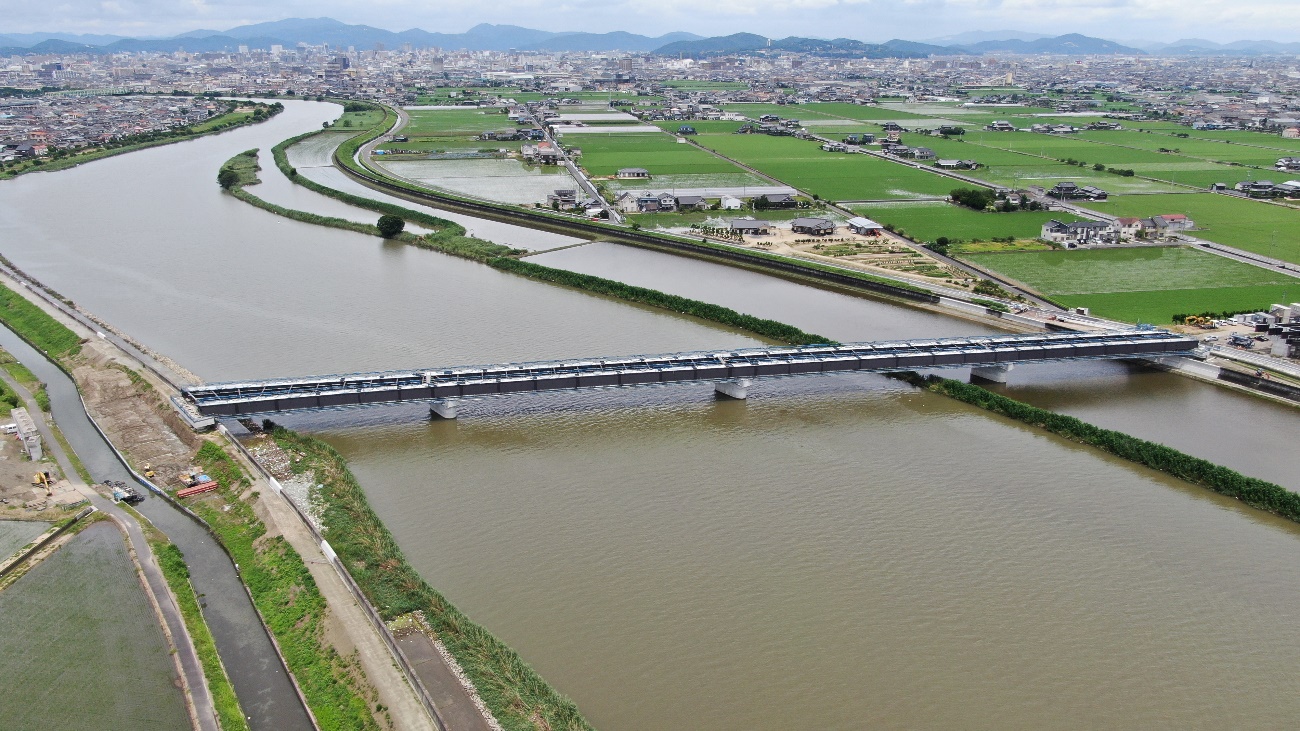 　　　　※写真は令和2年8月5日時点です。★応募概要　　　　　　　　　　　　　　　　　　　　　　　　　　　　　　　　　★位置図〇応募期間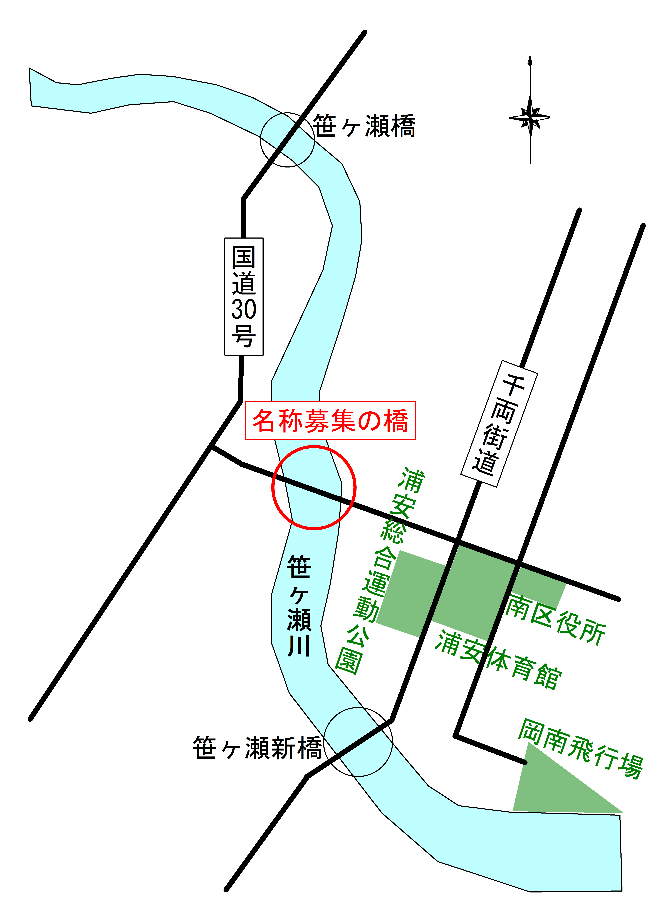 　令和2年12月1日（火）から令和3年1月8日（金）必着〇応募資格　どなたでもご応募いただけます。〇応募方法　応募用紙に必要事項を明記し、郵送、FAX、Eメール又はご持参ください。必要事項の記載がされていれば様式は問いません。〇選考方法　岡山市役所内の選定委員会にて審査・選定し、1月中旬に岡山市都市整備局道路部西部幹線道路建設課のHPにて発表します。（次項）〇応募者プレゼントについて　採用された方にはQuoカード（5,000円相当）を差し上げます。※決定した名称の応募者が多数いる場合には抽選となります。あらかじめご了承ください。〇その他　・応募は何回でも可能です。　・個人情報は厳重に取扱い、本募集に係る事務にのみ使用します。　・当選された方の名前はホームページ等で公表させて頂きます。　・決定した名称についての著作権は、岡山市に帰属させて頂きます。　　また、表現や表記等を一部変更して使用させていただくことがあります。　・公共施設の名称として不適切なものや、近隣の既設橋と重複するもの、複雑な表現はご遠慮ください。応募先・問合せ先岡山市都市整備局道路部西部幹線道路建設課〒702-8544　岡山市南区浦安南町495番地5電話番号　　　  086-902-3523ファックス番号  086-902-3544E-mail　　　　　seibudouro@city.okayama.lg.jp応　募　用　紙〇橋の名称〇この名称にした理由記載例：わかりやすい　　　　呼びやすい等〇住所〇〇電話番号